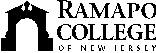 RAMAPO COLLEGE OF NEW JERSEYOffice of Marketing and CommunicationsPress ReleaseJanuary 23, 2019Contact:   Angela Daidone201-684-7477news@ramapo.edu ‘What Would You Do?’ Anchor John Quiñones to Give Keynote at Ramapo College Diversity Convocation on February 13MAHWAH, N.J. -- Ramapo College of New Jersey is pleased to welcome veteran news journalist John Quiñones as the keynote speaker for the 12th Annual Diversity Convocation scheduled for Wednesday, February 13 at 2:30 p.m. in the Sharp Theater of the Angelica and Russ Berrie Center for Performing and Visual Arts. Admission is free and open to the public.Quiñones is anchor of “What Would You Do?” on ABC News, one of the highest-rated newsmagazine franchises of recent years. During his 35-year tenure at the network, he has earned seven Emmy Awards for his work, including “Primetime Live,” “Burning Questions” and “20/20.”Quiñones joined ABC News in 1982 as a general assignment correspondent based in Miami, providing reports for “World News Tonight with Peter Jennings” and other broadcasts. He was one of the few American journalists reporting from Panama City during the U.S. invasion in December 1989.The Pre-Convocation Luncheon guest speaker is Dr. Kevin Kumashiro, an internationally recognized expert on education policy, school reform, teacher preparation, and educational equity and social justice. He is an award-winning author and editor of Troubling Education, Against Common Sense: Teaching and Learning Toward Social Justice and Bad Teacher!: How Blaming Teachers Distorts the Bigger Picture. Kumashiro will speak at noon in the Alumni Lounges of the Student Center. A limited number of tickets are available for the luncheon.The event is sponsored by Ramapo College’s Office of Equity, Diversity, Inclusion and Compliance, whose mission is to ensure the community celebrates diversity and to create a favorable campus climate for all through programs and peer education. For disability-related accommodations, please contact aquick@ramapo.eduMedia wishing to attend should contact Angela Daidone, Public Relations Specialist, at adaidon1@ramapo.edu or 201-684-7477.						###Ramapo College of New Jersey is the state’s premier public liberal arts college and is committed to academic excellence through interdisciplinary and experiential learning, and international and intercultural understanding. The College is ranked #1 among New Jersey public institutions by College Choice, and is recognized as a top college by U.S. News & World Report, Kiplinger’s, Princeton Review and Money magazine, among others. Ramapo College is also distinguished as a Career Development College of Distinction by CollegesofDistinction.com, boasts the best campus housing in New Jersey on Niche.com, and is designated a “Military Friendly College” in Victoria Media’s Guide to Military Friendly Schools.Established in 1969, Ramapo College offers bachelor’s degrees in the arts, business, humanities, social sciences and the sciences, as well as in professional studies, which include business, education, nursing and social work. In addition, the College offers courses leading to teacher certification at the elementary and secondary levels, and offers graduate programs leading to master’s degrees in Accounting, Business Administration, Educational Technology, Educational Leadership, Nursing, Social Work and Special Education.